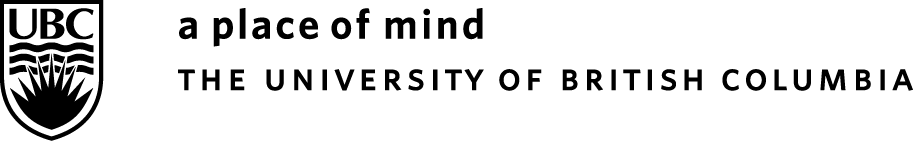 GO GLOBAL PROPOSED COURSE LIST FOR EXCHANGE STUDENTS 2018/2019 (Round 1)Family Name	                                                                 	Given name           ___                                                    __ .       UBC student number                                              		Home university          ___                                             __.         UBC faculty		                                                                Graduate or Undergraduate (circle one)   _________                                                                                                                            Email address                                                                                       Term 1, Term 2, Full Year, Split Year (circle one)_____ To assist us in processing your admission, please list 10 courses in the table below using the 2017/18 Calendar. https://courses.students.ubc.ca/cs/main?pname=subjarea&tname=subjareas&req=0. This list will only be used for admission purpose. We will NOT use it to register your courses. You will receive instructions on how to submit your Final course selections to Go Global using a survey tool after you complete your exchange application. Go Global: International Learning Programs | 1.604.822.0942 (t) |  1.604.822.9885 (f) | go.global@ubc.ca  | www.students.ubc.ca/globalDepartmentCourse NumberCourse nameExampleARTH332Medieval Art in the Age of Monasticism12345678910